Architectural Review Committee Staff ReportMeeting Date: January 16, 2024PETITIONER:	Drees Homes  PETITION:	Product additions to the line-up for Vintner’s Park  REQUEST:	Petitioner requests approval to add the following new elevations to their line-up of single-family homes for the Vintner’s Park residential subdivision:Parkette FAsh Lawn JBuchanan Y LOCATION:	The subdivision is located along the northside of CR 900N, just east of Daniel’s Vineyard. STAFF REVIEW:	The PUD Ordinance includes specific architectural requirements for all homes in the neighborhood.  Staff has conducted its review and finds a few items that are not shown in the petitioner’s plans/renderings.  The list is below, we have spoken with the petitioner about these items.  Staff is seeking confirmation from the petitioner that they can comply with these requirements.   Dimensional shingles All homes shall feature, at a minimum, a 30” wainscot wrapFront porch columns shall be a minimum of 6” x 6” Min. 1” x 6” trim on windows, doors, and corners  Min. of 1 window on all ranch side elevations and 2 windows on all two-story side elevations Min. overhang depth of 12” Homes in A & B shall have a minimum 3-car garage, with at least 2 bays being side, rear, or courtyard load.  Any front-loading bays shall feature decorative garage doors. Homes in Area C are permitted to have a min. 2-car, front-loading garage, but the minimum width shall be 21’.  Homes in Areas A & B require a min. 3-car garage, with at least two bays being side/rear/court-yard entry. Additional Staff Comments: Staff will complete an anti-monotony review and provide it at the meeting. There are a few architectural requirements which are lot specific and/or cannot be reviewed for at this time.  Staff will request the petitioner state that they understand all homes must meet all architectural standards within the Vintner’s Park PUD, such as but not limited to, the requirement for a rear elevation features on certain lots. Note: Staff does not review the various options available to buyers during the ARC review.  If a buyer selects a specific option, that option and any resulting changes, will be reviewed for compliance during the building permit process. STAFF RECOMMENDATION:Following confirmations noted above, staff will recommend approval. 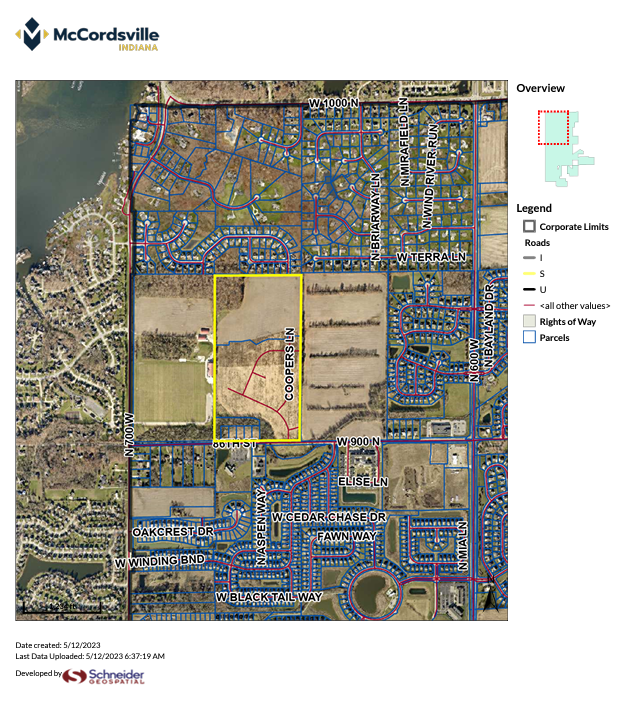 